Приложение                          СОГЛАСОВАНО                                                                                                       УТВЕРЖДЕНОМКУ «Комитет  по делам культуры, молодежи,                                                             Заместитель Главы Администрации          спорта и туризма города Лыткарино»                                                                         городского округа Лыткарино      __________________________________                                                                  ___________________________________      (ФИО, подпись председателя Комитета)                                                                                       (ФИО, подпись)     «_______»__________________ 20_____г.                                                           «______»_______________________20____г.  Список кандидатов в спортивную сборную команду городского округа Лыткарино по ______________________ (год рождения) на 20__ год           (наименование вида спорта) Тренеры  и  иные  специалисты  в  области  физической  культуры  и  спорта,работающие со спортивной сборной командой городского округа Лыткарино:Состав спортивной сборной команды:Сформировано:________________________________________________                               (название Организации)______________________         ______________________________            (подпись)                         (ФИО руководителя Организации)                МП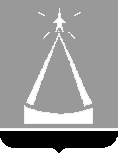 ГЛАВА  ГОРОДСКОГО  ОКРУГА  ЛЫТКАРИНО  МОСКОВСКОЙ  ОБЛАСТИПОСТАНОВЛЕНИЕ27.11.2019 №  889-пг.о. ЛыткариноО внесении изменений в Положение о порядке формирования спортивных сборных команд городского округа ЛыткариноНа основании  Федерального закона от 04.12.2007 № 329-ФЗ 
«О физической культуре и спорте в Российской Федерации», Федерального закона от  06.10.2003 № 131-ФЗ  «Об общих принципах организации местного самоуправления в Российской Федерации», в соответствии с Законом Московской области  от 27.12.2008 № 226/2008-ОЗ «О физической культуре и спорте в Московской  области», в целях  формирования спортивных  сборных команд городского округа Лыткарино, постановляю:Внести изменения в Положение о порядке формирования спортивных сборных команд городского округа Лыткарино, утверждённое постановлением Главы городского округа Лыткарино от 19.10.2018 № 672-п «Об утверждении Положения о порядке формирования спортивных сборных команд городского округа Лыткарино», изложив его в новой редакции (прилагается).2. Председателю МКУ «Комитет по делам культуры, молодежи, спорта и туризма города Лыткарино» обеспечить опубликование настоящего постановления в установленном порядке и размещение на официальном сайте города Лыткарино Московской области в сети «Интернет». 3. Контроль за исполнением настоящего постановления возложить на заместителя Главы Администрации городского округа Лыткарино 
В.Б. Храмцова.		Е.В. Серёгин   Утверждено                                                 постановлением Главы   городского   округа  Лыткарино                                                        от 27.11.2019 №  889-пПоложениео порядке формирования спортивных сборных командгородского округа Лыткарино1.	Общие положения1.1. Настоящее Положение разработано в соответствии с Федеральным законом от 04.12. 2007   № 329-ФЗ «О физической культуре и спорте в Российской Федерации»,   Федеральным   законом от  06.10.2003 № 131-ФЗ  «Об общих принципах организации местного самоуправления в Российской   Федерации»,  Законом  Московской  области    от 27.12.2008 № 226/2008-ОЗ «О физической культуре и спорте в Московской  области» и  определяет порядок формирования и утверждения списков кандидатов в спортивные сборные команды городского округа Лыткарино, а также порядок формирования спортивных сборных команд городского округа Лыткарино по видам спорта.  1.2. Списки кандидатов в спортивные сборные команды городского округа Лыткарино по соответствующим видам спорта  ежегодно формируются муниципальными учреждениями  и общественными организациями, осуществляющими свою деятельность на территории города Лыткарино, в которых физические лица занимаются выбранным видом спорта или проходят спортивную подготовку и выступают на спортивных соревнованиях  (далее – Организации).1.3. Спортивные сборные команды городского округа Лыткарино формируются Организациями самостоятельно из числа лиц, включенных в соответствующий список кандидатов в спортивные сборные команды городского округа Лыткарино по соответствующим видам спорта (далее – Списки кандидатов), утвержденный Администрацией городского округа Лыткарино (далее – Администрация).  1.4. Спортивные сборные команды городского округа Лыткарино формируются из числа спортсменов различных возрастных категорий, тренеров, иных специалистов в области физической культуры и спорта.1.5. Сборные команды формируются по видам спорта, включённым во Всероссийский реестр видов спорта и культивируемым на территории городского округа Лыткарино.2. Цели формирования спортивных сборных командгородского округа Лыткарино2.1. Сборные команды  городского округа Лыткарино по различным видам спорта формируются в целях:- подготовки к соревнованиям областного, всероссийского и международного   уровня,   и   участия   в   них  от имени городского округа Лыткарино;- совершенствования спортивного мастерства ведущих спортсменов городского округа Лыткарино;- повышения уровня достижений спортсменов городского округа Лыткарино;- развития спорта высших достижений;-  повышения престижа городского округа Лыткарино в сфере физкультуры и спорта.3. Порядок  формирования списков кандидатов в спортивные сборные команды  городского округа Лыткарино3.1. Ежегодно Списки кандидатов формируются Организациями по установленной форме (приложение к Порядку) и до 15 декабря направляются в МКУ «Комитет по делам культуры, молодежи, спорта и туризма города Лыткарино» (далее – Комитет) на согласование.3.2. Формирование Списков кандидатов Организациями осуществляется в соответствии с требованиями законодательства Российской Федерации в области персональных данных.3.3. Списки кандидатов направляются на бумажном носителе в 2 экземплярах, оба подписанные руководителем и заверенные печатью Организации, и один экземпляр представляется на электронном носителе.Списки кандидатов направляются с сопроводительным письмом.  Общественные организации представляют заверенную копию устава (положения) и документ, подтверждающий полномочия лица, действующего от имени такой организации.3.4. Списки формируются по итогам выступлений спортсменов в прошедшем спортивном сезоне на официальных спортивных соревнованиях.3.5. Численный состав спортивной сборной команды определяется исходя из численного состава допуска команды к спортивным соревнованиям по виду спорта. 3.6. Тренеры и иные специалисты в области физической культуры и спорта, принимающие непосредственное участие в подготовке спортсменов-кандидатов в спортивные сборные команды городского округа Лыткарино, включаются в её состав. 3.7. Комитет проверяет представленные Списки кандидатов на соответствие требованиям, установленным настоящим Порядком, в течение 5 рабочих дней со дня их поступления. В случае, если списки представлены не в полном объеме, оформлены ненадлежащим образом или содержат неполные и (или) недостоверные сведения о спортсменах, тренерах и иных специалистах в области физической культуры и спорта, Комитет возвращает их на доработку с указанием причин возврата в течение 5 рабочих дней со дня их поступления. Организации устраняют замечания и повторно направляют Списки кандидатов для рассмотрения в Комитет в течение 5 рабочих дней со дня их получения.3.8. При отсутствии замечаний Комитет не позднее 25 декабря текущего года согласованные Списки кандидатов направляет в Администрацию на утверждение. 3.9. Администрация утверждает Списки кандидатов не позднее 31 декабря текущего года и направляет их в Комитет, который в течение 3 рабочих дней направляет один экземпляр утвержденных Списков кандидатов  в Организацию. Один экземпляр хранится в Комитете.3.10. Списки кандидатов действуют до утверждения новых Списков кандидатов в следующем году.3.11. Внесение изменений в Списки кандидатов в случае снижения спортивных результатов, завершения занятий спортом, нарушения спортивной дисциплины, наступления иных обстоятельств, препятствующих нахождению спортсмена в составе спортивной сборной команды,  осуществляется Администрацией по предложениям Организаций, согласованным Комитетом, в порядке, установленном настоящим Положением.№ п/пФамилия, имя, отчество (при наличии)Дата рожденияСпортивное звание, почетное спортивное звание, категорияДолжность специалиста в области физической культуры и спорта, входящего в состав спортивной сборной команды городского округа ЛыткариноСпортивная дисциплина или группа спортивных дисциплинОсновное место работы (наименование организации)Стаж работы(лет, мес.)12345678№ п/пВид программыФамилия, имя, отчество (при наличии)Пол, дата рожденияСпортивное звание, почетное спортивное званиеНаименование организации или наименование команды (для командных игровых видов спорта)Тренер ФИОЛучшийрезультатза сезон ________годПланируемыйрезультатна сезон __________год123456789